PRIRODA 5 RAZRED 1.4.2020.  ŽIVOTNI UVJETI U TLU –udžbenik strana 65.66.SASTAV I VRSTE TLAROK ZA ZADAĆU 3.4.2020. DO 17 SATIPREDLOŽI ODGOVORE NA OVA 3 PITANJA! Što je tlo?  Zašto biljka treba tlo? Zašto tlo ubrajamo u smjese tvari?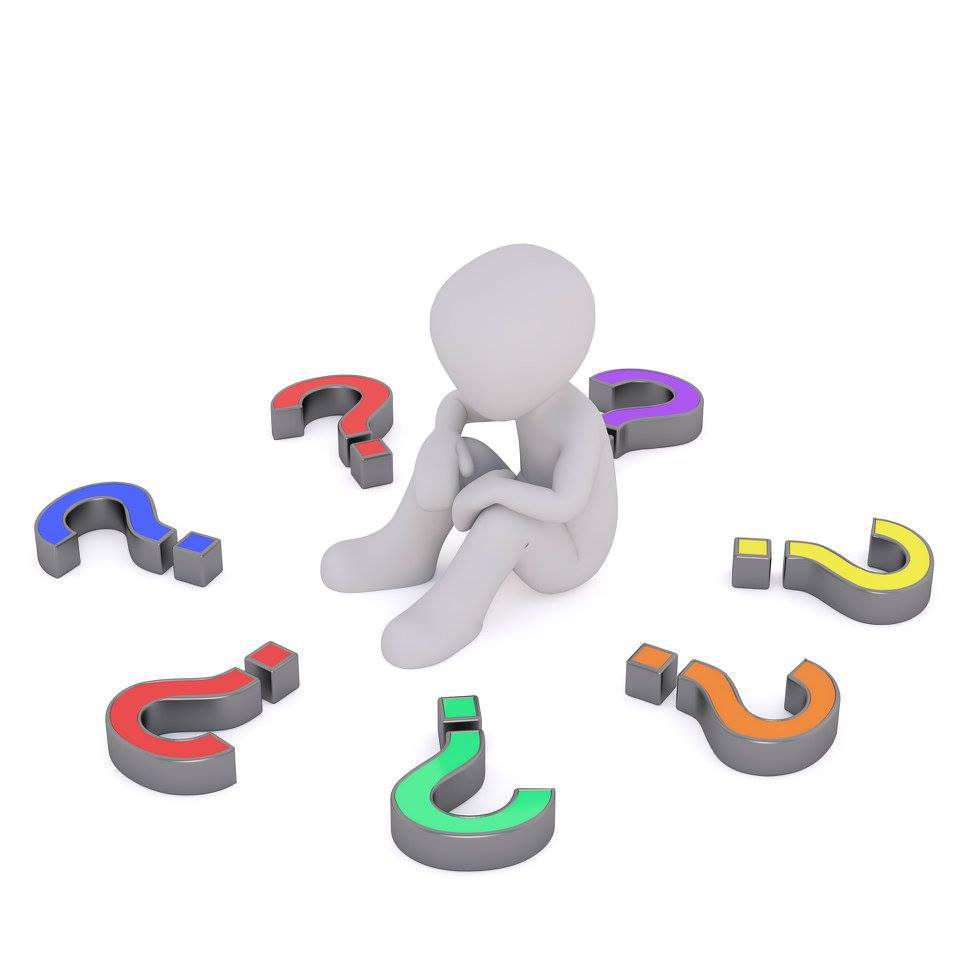 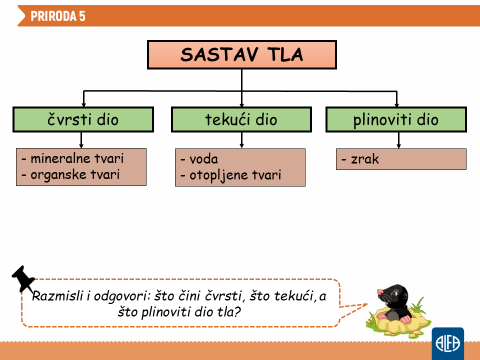 PREDLOŽI ODGOVOR I ZAPIŠI GA!PLAN PLOČE: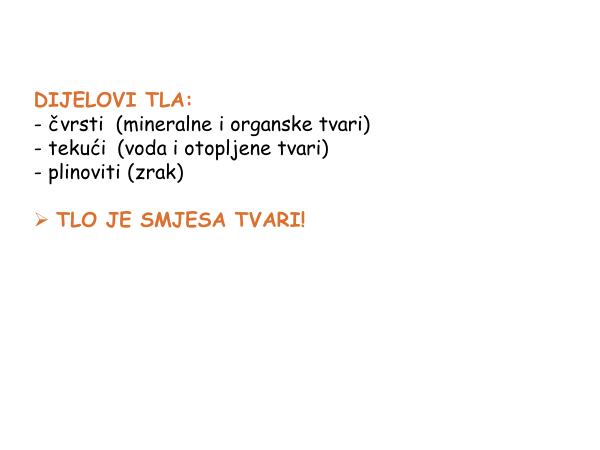 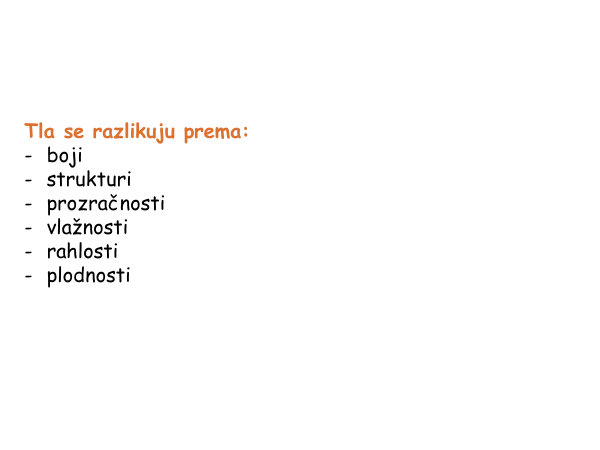 PROČITAJ UDŽBENIK STRANA 66.POGLEDAJ SLIKE VRSTE TLA!NAPIŠI IH U BILJEŽNICU!PORED SVAKOG TLA NAPIŠI BOJU I VELIČINU ČESTICA !ZADATCI ZA UČENIKA UZ PRILAGODBU SADRŽAJA PREPIŠI PLAN PLOČE!PROČITAJ UDŽBENIK STRANA 66.POGLEDAJ SLIKE VRSTE TLA!NAPIŠI IH U BILJEŽNICU!PORED SVAKOG TLA NAPIŠI BOJU !